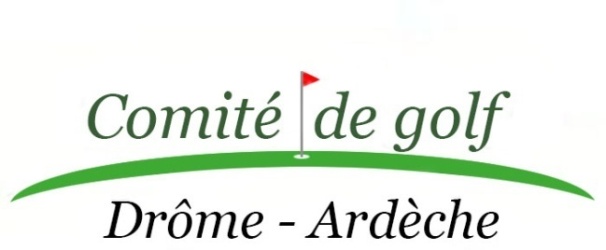 P O U V O I RCOMITE TERRITORIAL DE GOLF DROME - ARDECHEASSEMBLEE GENERALE MIXTE Du 9 mars 2024 à 09H30Au Golf des Chanalets à Bourg-lès-Valence	Je soussigné(e), Madame / Monsieur ..............................................................	Président(e) de l'A.S. ……………………………………………………………….	N° Club : .....................................	Membre du Comité Territorial de golf Drôme-Ardèche,    Vous informe que je serai représenté(e) par :    Madame / Monsieur ………………………………………………………	(Membre licencié(e) de ladite association spécialement délégué(e) par son Président)     A l’Assemblée Générale Extraordinaire du Comité Territorial de golf Drôme-Ardèche du 9 mars 2024 dont l’ordre du jour est le suivant :Approbation du PV de l’AG du 26 février 2022Rapport moralRapport financier 2022  Questions diverses     A l’Assemblée Générale Ordinaire du Comité Territorial de golf Drôme-Ardèche      du 9 mars 2024 dont l’ordre du jour est le suivant :Approbation du PV de l’AG du 26 février 2022Rapport moralRapport financier 2022Rapport de la Commission JeunesRapport de la Commission sportiveRapport de  FémininesGolf scolaireGolf d’entrepriseParagolfPerspectives 2023Budget prévisionnel 2023  Questions diverses				Fait à ........................................., le .......................Signature du Président Siège social : Maison des Bénévoles du Sport – 71 rue Pierre Latécoère – 26000 VALENCEAdresse de correspondance : 3, Impasse Deyres – 07400 LE TEIL - Tél. : 07.61.78.00.58E-mail : comite.golf.da@gmail.com     Site Internet : https://comitegolfda.fr